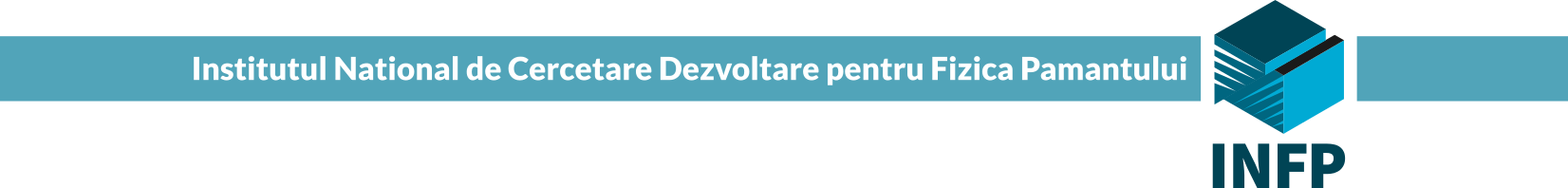 CALENDARUL DE DESFĂȘURARE A CONCURSULUIInstitutul  Național de Cercetare Dezvoltare pentru Fizica Pământului, cu sediul în orașul Măgurele, str. Călugăreni nr. 12, județul Ilfov, cod poștal 077125, organizează concurs pentru ocuparea unui post de Operator.ORGANIZAREA CONCURSULUIConcursul se va desfășura în trei etape:selecția dosarelor de înscriere;proba scrisă;interviul.Concursul se va desfășura după următorul calendar:08.10.2018 – 22.10.2018 ora 16.00 – perioada de depunere a dosarului pentru înscrierea la concurs;25.10.2018 – selecția dosarelor și afișarea rezultatelor în urma selecției dosarelor;29.10.2018 ora 16.00 – 	termen limită pentru depunerea contestațiilor la rezultatele selecției dosarelor de concurs;31.10.2018 –	soluționarea contestațiilor și afișarea rezultatelor în urma soluționării contestațiilor;05.11.2018 –	susținerea probei scrise (orele 10.00 – 12.00), probei interviului (începând cu ora 12.30) și afișarea rezultatelor;06.11.2018 –	termen limită pentru depunerea contestațiilor la rezultatele obținute la concurs;08.11.2018 –	soluționarea contestațiilor și afișarea rezultatelor în urma soluționării contestațiilor;09.11.2018 – afișarea rezultatelor finale.Înscrierea la concurs se face în perioada 08.10.2018 – 22.10.2018, la sediul Institutului Național de Cercetare – Dezvoltare pentru Fizica Pământului, str. Călugăreni nr. 12, jud. Ilfov, Compartimentul Juridic, tel: 021/4050670 - interior 128.CONDIȚII DE PARTICIPARE LA CONCURSPersoana care solicită înscrierea la concursul pentru ocuparea postului de Inginer în cadrul Laboratorului Rețea Seismică Națională a Stațiilor Seismice la INCDFP, trebuie să îndeplinească cumulativ următoarele condiții:este cetățean român sau cetățean al unui stat membru al UE sau al Spațiului Economic European și cu domiciliul în România; nu are antecedente penale, semnând in acest sens o declaratie pe propria raspundere;studii mediiDOCUMENTE NECESARE ÎNSCRIERII LA CONCURScerere de înscriere;curriculum vitae;actul de identitate, copie și original;ultimul act de studii declaratie pe propria raspundere ca nu are antecedente penale.TEMATICA Aplicatii de alertareUtilizarea unui broker in dezvoltarea unei aplicatie de alertare

Alerta seismica Statia seismica.BIBLIOGRAFIE  https://en.wikipedia.org/wiki/Mexican_Seismic_Alert_SystemEarthquake Early Warning Systems, Springer, editat de Paolo Gasparini, Gaetano Manfredi, Jochen ZschauUnderstanding Message Brokers, Editura O’REILLY, autor: Jakub Korab